Parish Dates Monday March 28th         2.00pm   Funeral of Betty Clough Thursday April 1st            6.00pm   MAUNDY THURSDAY service of                                                            Holy Communion in churchFriday April 2nd               11.00am  GOOD FRIDAY  Family ChurchGOOD FRIDAY                2.00pm  An Hour at the Cross in St Michael’s.Sunday April 4th                      09.00am   Holy Communion in ChurchEASTER SUNDAY         10.30am  Easter Sunday Service of Holy Communion                                  with Children’s EASTER EGG HUNT in the Churchyard.Sunday April 11th          09.00am   Holy Communion in Church                                         10.30am   Morning Worship in Church Sunday April 18th          09.00am   Holy Communion in Church                                         10.30am   Parish Communion in Church Sunday April 25th           09.00am   Holy Communion in Church                                         10.30am   Morning Worship in Church ….Sunday May 16th         10.00am Morning Worship                                      11.00am  APCM              All the above services are ‘Live’ in churchWe will aim to have recordings of all 10.30 services on the website www.hooleparishchurch.com by Sunday lunch time.Our Facebook page: St Michael and All Angels Church, Hoole, our website is www.hooleparishchurch.comRector – Revd Ann Templeman anntempleman@live.co.uk 01772 448515The Rectory, 69 Liverpool Old Road Much Hoole PR4 4RBPlease take this sheet home with youSt. Michael and All Angels – Hoole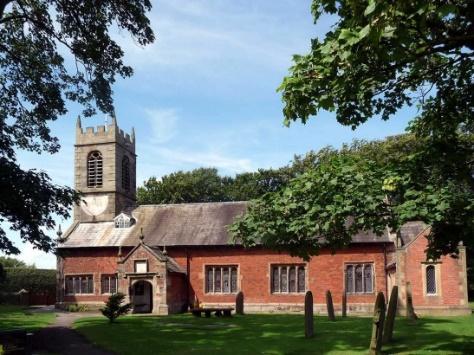 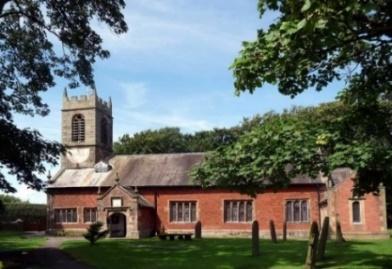 Welcome to our church again this morning. A special welcome to those who may not have been in church for some time.  Please observe social distancing, but stay close to Christ. Sunday 28th March 2021        Palm Sunday.                                            THE SERVANT KING        “Hosanna! Blessed is He who comes in the Name of the Lord.”                                                                                                                          Mark 11: v 9.PRAYER OF THE DAY:       True and humble king, hailed by the crowd as Messiah: grant us the faith to know you and love you,that we may be found beside you on the way of the cross,which is the path of glory.                               Amen.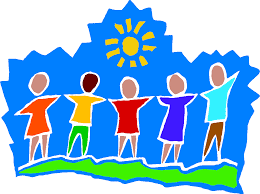   9.00am.    Holy Communion     (Book of Common Prayer) begins p23710.30am.    Palm Sunday Service, with distribution of palms.                             Reading:    Mark 11: v 1-11. Hymns :      14 – All glory, laud and honour.                    Video – Great Big God.                    Supp. 8 – King of Kings, Majesty.                    165 – From Heaven you came.                    905 – We have a King who rides a donkey.                    766 – You shall go out with joy.BIBLE READINGS:  Mark 11: v 1-11.      As they approached Jerusalem and came to Bethphage and Bethany at the Mount of Olives, Jesus sent two of his disciples,  saying to them, ‘Go to the village ahead of you, and just as you enter it, you will find a colt tied there, which no one has ever ridden. Untie it and bring it here.  If anyone asks you, “Why are you doing this?” say, “The Lord needs it and will send it back here shortly.”’They went and found a colt outside in the street, tied at a doorway. As they untied it, some people standing there asked, ‘What are you doing, untying that colt?’  They answered as Jesus had told them to, and the people let them go.  When they brought the colt to Jesus and threw their cloaks over it, he sat on it.  Many people spread their cloaks on the road, while others spread branches they had cut in the fields.  Those who went ahead and those who followed shouted,‘Hosanna!’‘Blessed is he who comes in the name of the Lord!’‘Blessed is the coming kingdom of our father David!’‘Hosanna in the highest heaven!’Jesus entered Jerusalem and went into the temple courts. He looked around at everything, but since it was already late, he went out to Bethany with the Twelve.Prayer.  We pray for those who are sick, especially Michael Pulvermacher, Debbie, Baby Erica Ivy, Joan Gleave, Eva Coxhead, and Beryl Carr.  We give thanks for the lives of Colin Clark and Betty Clough and  we pray for their families and friends. We pray also for the families of Michael Scott, Ann Rooke, Tommy Lyon and the Spencer family who have all suffered recent bereavements.  There will be no Bible Study this week but please join us in church for  : Maundy Thursday: Holy Communion at 6.00pm Good Friday: FAMILY SERVICE at 11.00am AN HOUR AT THE CROSS 2.00pm.  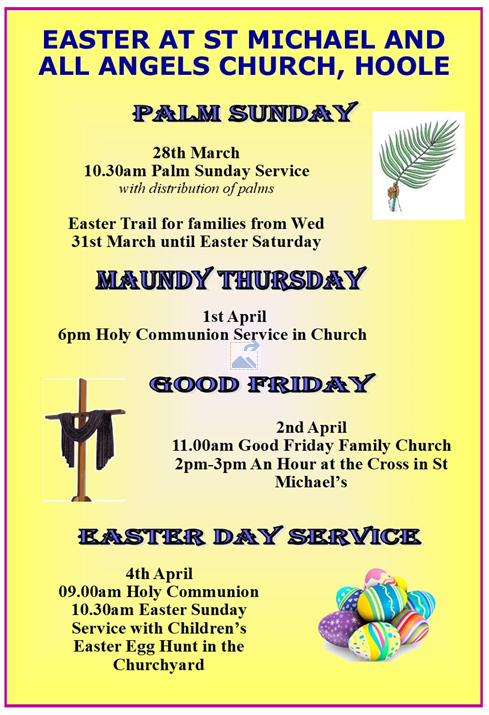 Water Aid Collection for 2020-2021 Ends at Easter. If you have any “Jars of Change” which you would like to be included in this year’s donation, can you please do one of the following:Bring it into Church and hand to a ChurchwardenBring it into Church and place in the right hand drawer of the desk next to the kitchenGive Barbara Wood  a call – 07745 208617- and she will collect.